est. 1895CITY OF GREENSBURG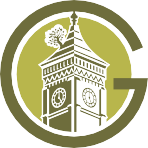 City of GreensburgNotice of Special Session of the Greensburg Board of Works(Open to the public)Monday, November 23, 20205:00 pmGreensburg City Hall Council Chamber314 W Washington StreetGreensburg, IN City of Greensburg812.663.3344greensburg.in.gov314 W Washington St, Greensburg, IN 47240